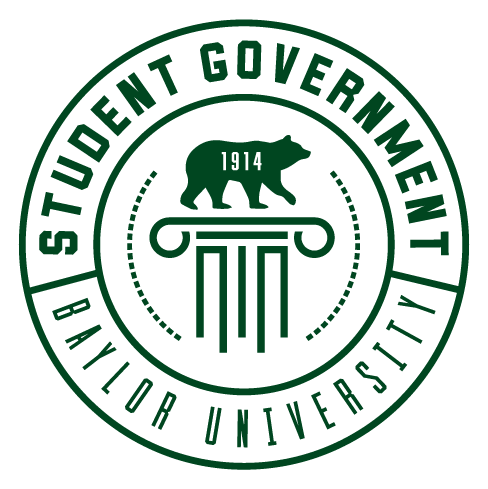 STUDENT SENATE LEGISLATIVE PROPOSALWhereas:	Student Senate is elected by the student body to represent and voice the opinions of students; andWhereas:	Student Senate is a means by which students’ concerns are addressed; andWhereas:	The method to open Student Senate meetings is not currently outlined in the Baylor University Student Senate bylaws; andWhereas:	Procedures, duties, and other policies not stated in the Student Senate bylaws are left to personal discretion, and therefore are not as protected as those outlined in the bylaws; andWhereas:	The Baylor University Student Government Mission Statement is an embodiment of the goals, values, and mission of Student Senators; andWhereas:	Baylor University is a Christian institution; andWhereas:	A Chaplain’s benediction and/or prayer is aligned with Baylor’s Christian values, mission, and vision. Therefore:	Be it resolved by the 69th Legislative Session of the Baylor University Student Senate assembled that the following changes be made to the Student Senate Bylaws: 	Add the following: 	§4.8. Opening Procedures. 	All Baylor University Student Senate meetings shall begin in the following manner: 	1. The President of the Student Senate, President Pro-Tempore, or a member appointed by the President of the Student Senate in compliance with §2.2.1 of these bylaws, shall call the meeting to order. 	2. The President of the Student Senate, President Pro-Tempore, or a member appointed by the President of the Student Senate in compliance with §2.2.1 of these bylaws, shall lead the Student Senate in reciting the Baylor University Student Government Mission Statement. 	3. The Student Senate Chaplain, or an appointee, shall deliver a prayer and/or devotional pursuant to their duty as outlined in §2.4. 	§2.3.4 The Legislative Secretary shall be responsible for the display of the Baylor University Student Government Mission Statement during the opening of all Student Senate meetings. 
Furthermore:	A copy of this resolution will be sent to Katy Crawford, Internal Vice President; Gracie Kelliher, Student Body President; Megan Mae Oitzman, Legislative Secretary; Ginger Gordon, Chairwoman of the Operations and Procedures Student Senate Committee; Tanner Vickers, Associate Director of Student Governance and Character Formation; and Dr. Matt Burchett, Director of Student Activities.